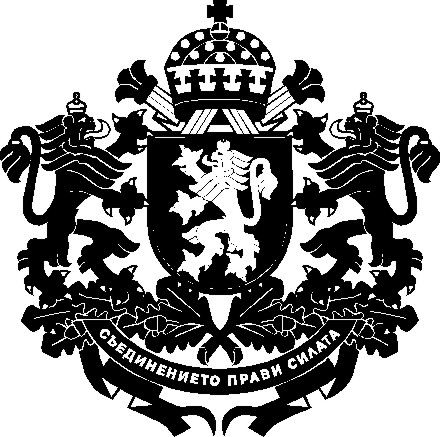 РЕПУБЛИКА БЪЛГАРИЯМинистър на земеделието и хранитеЗаповед№ РД09-978София, 08.12.2016 г.На основание чл. 47е, ал. 2 от Закона за подпомагане на земеделските производители и доклад № № 93-11527/08.12.2016 г.ОПРЕДЕЛЯМ:Отстъпка от стойността на акциза за литър закупен газьол, използван за механизирани дейности в първичното селскостопанско производство през 2015 г. по схема за държавна помощ „Помощ под формата на отстъпка от стойността на акциза върху газьола, използван в първичното селскостопанско производство“, в размер на 0.40 лева. Настоящата заповед да се доведе до знанието на съответните длъжностни лица за сведение и изпълнение.Контрол по изпълнението на настоящата заповед възлагам на заместник-министъра на земеделието и храните д-р Цветан Димитров.ДЕСИСЛАВА ТАНЕВАМинистър на земеделието и храните